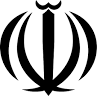  ریاست جمهوریمعاونت علمی و فناوریستاد توسعه زیست فناوریدرخواست برای ارائه پیشنهاد(RFP)تامین مواد مصرفی تولید کیتهای آموزشی در جهت تجهیز پژوهشسراهای دانش آموزی کشورتهیه شده توسط گروه/ کارگروه: سرمایه انسانی، آموزش و ترویجآخرین مهلت ارائه پیشنهاد طرح: 31/06/1400تاریخ انتشار:17/06/1400شرح کلی، اهمیت و اهداف مورد نظر برای طرح با توجه به سیاست‌های جاری ستاد توسعه‌ی زیست‌فناوری برای توسعه‌ی زیست‌فناوری در کشور و افزایش سهم ایران در بازار جهانی زیست‌فناوری انجام طرح‌های پایه‌ای که منجر به آموزش هدفمند و عمومی در حوزه‌ی زیست‌فناوری می‌گردد امری اجتناب‌ناپذیر است. این طرح باهدف ارتقای آموزش زیست‌فناوری و ترویج آن در سطح دانش‌آموزی تعریف‌شده و اجرای آن زمینهساز آشنایی دانش آموزان و معلمین با زیست‌فناوری، دستگاه‌های آزمایشگاهی و یادگیری آزمایش‌های پایه‌ای زیست‌شناسی و زیست‌فناوری و درنهایت استعدادیابی بهتر در این حوزه و درنتیجه تقویت ورودیهای فرآیندهای آموزشی دانشگاهی میشود و همچنین ترویج عمومی این فناوری در میان نسل آینده را به دنبال دارد.اهداف:شناسایی امکانات موجود در پژوهشسراها به تفکیک منطقه‌ایاحصا تخصص‌ها و توانمندی‌های موردنیاز برای زمینه‌سازی و علاقه‌مندی دانش‌آموزان به محیط‌های آزمایشگاهی و تولید محتوای آزمایشگاهیشناخت زنجیره آزمایشگاهی مرتبط با زیست‌فناوری مطالعه جهت شناخت آزمایش‌های دانش‌آموزی متناسب با امکانات پژوهشسراهاتولید کیت های آموزشی متناسب با مقاطع مختلف تحصیلیتولید بسته های مصرفی و ملزومات مورد نیاز در پژوهشسراها متناسب با امکانات موجود در پژوهشسراهاذینفعان شرکتهای تولید کننده تجهیزات آزمایشگاهیمدارس و پژوهشسراهای دانشآموزیشرکت های نوپا در زمینه تولید کیت های آموزشیمشخصات فنی طرحشناسایی و احصا تجهیزات موجود در پژوهشسراهای منتخب استان های مختلفارائه لیست تکمیل کننده زنجیره آزمایشگاهی جهت انجام آزمایشات زیست فناوری در سطح دانش آموزانرایزنی با شرکت های تولید کننده تجهیزات و خرید تجهیزات مورد نیازانتقال و نصب تجهیزات خریداری شده به استان هاتهیه کیت های آموزشی و در صورت نیاز محتوای آموزشی کیت هاشناسایی مواد مورد نیاز آزمایشگاه های دانش آموزیرایزنی جهت خرید مواد مصرفی آموزشی با کیفیت از شرکت های سازنده در حوزه دانش آموزیمحدوده مکانی مورد نظر برای اجرای طرح(در صورت امکان)سراسر کشور مدت زمان اجرای طرح و محدودیتهای زمانی کلی(در صورت وجود)تا پایان شهریور 1401محدوده طرح و رئوس شرح خدمات مورد انتظار با توجه به ضعف بنیه تجهیزاتی بدنه آموزش‌وپرورش، به‌ویژه مدارس دولتی و سیاست ستاد مبنی بر تمرکز حمایت‌های تجهیزاتی در مراکزی که قابلیت استفاده اشتراکی و حداکثری داشته باشند، حمایت تجهیزاتی و آموزشی از پژوهشسراهای استان‌های هدف در برنامه ستاد قرار گرفت. با توجه به فعالیت‌های انجام‌شده توسط باشگاه دانش‌آموزی زیست‌فناوری از ابتدای سال تحصیلی 1399-1400 لزوم حمایت به‌موقع از مراکز همراه با باشگاه پیش از حضوری شدن دانش‌آموزان از طرف ستاد مورد تأکید قرار گرفت و همچنین اطمینان لازم در خصوص تعهد ستاد به این بند به آموزش‌وپرورش داده شد. بااین‌حال به‌منظور کسب اطمینان از عملکرد قابل‌قبول پژوهشسراها مقرر شد تأمین تجهیزات مذکور پس ‌از انجام اقدامات اولیه در استان توسط پژوهش سرا، ازجمله مشارکت در برنامه‌های باشگاه دانش‌آموزی صورت گیرد. پس از تجهیز اولیه استان‌های علاقه‌مند، در دور دوم استان‌های فعال در حوزه زیست‌فناوری تا پایان شهریور 1401 تجهیز می‌گردند. در ابتدا مطالعاتی پیرامون تأمین زنجیره آزمایشگاهی انجام‌ شود و ابتدا به شناسایی آزمایش‌های مناسب برای دانش‌آموزان مطابق با سرفصل‌های آموزشی و همچنین سابقه فعالیت‌های پژوهشی دانش‌آموزان در این حوزه پرداخته شود سپس تجهیزات آزمایشگاهی موردنیاز برای انجام این آزمایش‌ها را در قالب زنجیره‌های تجهیزاتی لازم فهرست کرده و در ادامه پس از ارائه نتیجه استعلام قیمت صورت گرفته از بازار و استعلام تجهیزات فعلی پژوهشسراهای هدف، لیست پیشنهادی حمایتی ستاد به باشگاه ارائه گردد و پس از بررسی توسط باشگاه در سایت قرار گرفته تا پژوهشسراهای مشتاق با استفاده از طرح معاونت مبنی بر مشارکت در تجهیز پژوهشسراهای هدف پس از انتخاب و واریز وجه از طرف پژوهشسرا وارد طرح مذکور گردند. این لیست می‌بایست به‌گونه‌ای تهیه‌ شود که امکان انجام حداقل دوزنجیره از مجموع زنجیره آزمایش‌های زیست‌فناوری برای دانش‌آموزان را مقدور نماید. همچنین این طرح نیازمند تهیه کیت‌های آموزشی و لوازم مصرفی برای پژوهشسراها بوده لذا به‌منظور تهیه کیت‌های آموزشی و همچنین تشویق گروه‌های آموزشی در حوزه زیست‌فناوری، کیت‌های آموزشی و لوازم مصرفی از گروه‌های آموزشی همکار با ستاد در حوزه دانش‌آموزی خریداری و در اختیار پژوهشسراها قرار خواهد گرفت. در ادامه و  در پایان تجهیز پژوهشسراهای هدف، می‌توان با اهدای کیت های آموزشی تولید شده و همچنین بسته های مواد مصرفی و ملزومات به پژوهشسراهای خریدار تجهیزات قدمی در راستای پژوهش دانش آموزان برداشت.محصولات، مستندات قابل تحویل و محدوده طرح    لیست تجهیزاتی پژوهشسراهای منتخبلیست تجهیزات آزمایشگاهی مکمل زنجیره آزمایشات زیست فناوریگزارش نحوه انتخاب تجهیزات از میان شرکت های مختلفگزارش تحویل تجهیزات و نصب گزارش نحوه اختصاص بسته های اهدایی ستاداستانداردهای مورد انتظار برای طرح(در صورت وجود)تجهیزات خریداری شده، کیت های آموزشی و بسته های مصرفی دارای استاندار آموزشی و ایمنی زیسته باشند.فرآیند تحویل طرح به ستادکلیه گزارشات مربوط به طرح باید به ناظر تحویل شود.ریسکها و محدودیتهای احتمالی اجرای طرحممکن است در طی اجرای این طرح برخی محدودیت ها از جانب وزارت اموزش و پرورش اعمال شود. همچنین رفت و آمدهای احتمالی به استان های هدف از مخاطرات احتمالی این طرح محسوب می شود.حداقل تخصص‌ها و تجربیات مورد انتظار تیم پیشنهاددهندهمجری طرح باید سابقه فعالیت در حوزه دانش آموزی را داشته باشد. چارچوب پروپوزالکلیه پیشنهادات باید در قالب چارچوب تعریف شده برای پروپوزال که در پیوست موجود میباشد تهیه و ارسال گردد.نحوه ارسال پروپوزال و اطلاعات تماسپروپزالها بعد از تهیه باید به ستاد توسعه زیستفناوری به آدرس ذیل ارسال شوند.گروه سرمایه انسانی، آموزش و ترویج نام مسئول مربوطه:خانم مهندس صباغ فرشیآدرس: انتهای شیخ بهایی شمالی، میدان پرسپولیس، کوی پرسپولیس، نبش کوی زاهدی، پلاک 15آدرس پست الکترونیک مسئول مربوطه: 		          	r.sabagh19@gmail.comشماره تماس:021-88031186204-021-88031198204-